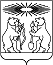 Об утверждении Порядка и критериев ежегодной оценки эффективности реализации муниципальных программ Северо-Енисейского района	В соответствии с планом перехода на программный бюджет на территории Северо-Енисейского района, руководствуясь статьей 34 Устава района,  ПОСТАНОВЛЯЮ:Утвердить Порядок и критерии ежегодной оценки эффективности реализации муниципальных программ Северо-Енисейского района в соответствии с приложением к настоящему постановлению.Контроль за выполнением настоящего постановления возложить на заместителя главы администрации района по экономике, анализу и прогнозированию (Овчар О. Н.).Настоящее постановление вступает в силу с 1 января 2014 года и подлежит опубликованию в газете «Северо-Енисейский ВЕСТНИК».Глава администрации Северо-Енисейского района                                                      Т. Л. КалининаПриложение к постановлению
администрации Северо-Енисейского района от 29.11.2013  № 704-п
Порядок и критерии ежегодной оценки эффективности реализации муниципальных программ Северо-Енисейского районаПорядок и критерии оценки эффективности реализации  муниципальных программ Северо-Енисейского района (далее - Порядок) определяет правила проведения ежегодной оценки эффективности муниципальных программ Северо-Енисейского района, реализуемых на территории Северо-Енисейского района. Источником получения информации для определения уровня достижения показателей эффективности являются годовые отчеты о ходе реализации муниципальных программ (подпрограмм) представленные ответственными исполнителями муниципальных программ в соответствии с  Порядком, утвержденным постановлением администрации Северо-Енисейского района от 29.07.2013 № 364-п «Об утверждении Порядка принятия решений о разработке муниципальных программ Северо-Енисейского района, их формировании и реализации». Для оценки эффективности реализации муниципальной программы (подпрограммы) (далее - Программа) применяются целевые показатели и показатели результативности, указанные в паспорте или приложении 1 Программы.Оценка эффективности реализации Программы производится ежегодно за отчетный год и за весь период реализации Программы по окончании срока ее реализации отделом экономического анализа и прогнозирования администрации Северо-Енисейского района.Оценка эффективности реализации Программы включает в себя оценку фактически достигнутых (ожидаемых) результатов Программы по степени достижения целевых показателей и показателей результативности, указанных в паспорте Программы.Степень достижения целевых индикаторов Программы определяется на основании сопоставления фактических достигнутых (ожидаемых) значений целевых показателей и показателей результативности с их плановыми значениями.Оценка эффективности реализации Программы  рассчитывается по эффективности достижения каждого целевого показателя и показателя результативности Программы отдельно по следующей формуле:En1= Tf1/Тn1 * 100%,где:En1 – эффективность достижения показателя Программы;Tf1-фактическое значение показателя, достигнутое в ходе реализации программы;Тn1- ожидаемые конечные результаты, предусмотренные Программой всего, в том числе по годам реализации.Оценка эффективности реализации Программы по степени достижения показателей в целом определяется на основе расчетов по следующей формуле:E= En1+ En2+...+ Eni /М,где:Е – эффективность достижения показателей (процентов);En1+ En2+...+ Eni – эффективность достижения соответствующего показателя Программы (процентов);М – количество показателей Программы.Интегральная (суммарная) оценка Программы за отчетный год и за весь период ее реализации в целом определяется исходя из полученного значения показателя Е:эффективность выше плановой- при Е>100%;эффективная - при 80< Е< 100;недостаточно эффективная – при 70< Е< 80;неэффективная – при Е < 70.Оценка эффективности реализации Программы включает заполнение таблицы оценки эффективности реализации Программы (приложение №1 к настоящему Порядку). Критериями принятия решений об изменении (корректировке) или прекращении реализации Программы являются варианты, представленные в приложение 2  к настоящему Порядку.Все решения о внесении изменений в Программу или о прекращении реализации мероприятий Программы принимаются в соответствии с Порядком, утвержденным постановлением администрации Северо-Енисейского района от 29.07.2013 № 364-п «Об утверждении Порядка принятия решений о разработке муниципальных программ Северо-Енисейского района, их формировании и реализации».Ответственный исполнитель Программы обеспечивает проведение процедуры согласования проекта изменений в ранее утвержденные Программы в соответствии с порядком, установленным Инструкцией по делопроизводству в администрации Северо-Енисейского района.Приложение 1 к Порядку проведения ежегодной оценки эффективности реализации и критерии указанной оценки муниципальных программ Северо-Енисейского районаОценка эффективности реализации муниципальных программ (подпрограмм) Северо-Енисейского района за отчетный _______ финансовый год и за весь период реализации ______ годыПриложение 2 к Порядку проведения ежегодной оценки эффективности реализации и критерии указанной оценки муниципальных программ Северо-Енисейского районаКритерии эффективности реализации муниципальных программ (подпрограмм) Северо-Енисейского районаАДМИНИСТРАЦИЯ СЕВЕРО-ЕНИСЕЙСКОГО РАЙОНАПОСТАНОВЛЕНИЕАДМИНИСТРАЦИЯ СЕВЕРО-ЕНИСЕЙСКОГО РАЙОНАПОСТАНОВЛЕНИЕ«  29  »    ноября    2013 г.                                           № 704-пр.п. Северо-Енисейскийр.п. Северо-ЕнисейскийНаименование целевых показателей и показателей результативности Программы  Единица измерения Ожидаемые конечные результаты, предусмотренные Программой всего, в том числе по годам реализации Ожидаемые конечные результаты, предусмотренные Программой всего, в том числе по годам реализации Ожидаемые конечные результаты, предусмотренные Программой всего, в том числе по годам реализации Ожидаемые конечные результаты, предусмотренные Программой всего, в том числе по годам реализации Фактически достигнутые конечные 
результаты всего, в том числе по
годам реализацииФактически достигнутые конечные 
результаты всего, в том числе по
годам реализацииФактически достигнутые конечные 
результаты всего, в том числе по
годам реализацииФактически достигнутые конечные 
результаты всего, в том числе по
годам реализацииЭффективность достижения показателя Программы (процентов) Наименование целевых показателей и показателей результативности Программы  Единица измерения всего ____ год ____ год ____ год всего ____ год ____ год ____ год Показатель результативности 1  Показатель результативности 2  Показатель результативности 3  Оценка эффективности Программы Вывод об эффективности за весь период реализации Программы Вывод Вариант решения Эффективность Программы  выше плановой, при Е>100%Реализация Программы признается целесообразной, продолжается финансирование мероприятий в рамках Программы. Возможно рассмотрение вопроса о внесении изменений в Программу о дополнительном финансировании мероприятий.Плановая эффективность Программы ,при  80%< Е< 100%реализация Программы признается целесообразной, продолжается финансирование мероприятий в рамках Программы.Эффективность Программы  ниже плановой,
при 70%< Е< 80%Реализация Программы признается удовлетворительной. Осуществляется подготовка изменений в Программу  в части уменьшения запланированных бюджетных ассигнований соответствующего главного распорядителя бюджетных средств на реализацию мероприятий Программы.Программа  неэффективна,

при Е < 70%реализация Программы признается нецелесообразной. Производится досрочное прекращение реализации мероприятий путем внесения изменений в Программу по исключению финансирования мероприятий в части, возможной для оптимизации расходов. 